		Соглашение		О принятии единообразных технических предписаний для колесных транспортных средств, предметов оборудования и частей, которые могут быть установлены и/или использованы на колесных транспортных средствах, и об условиях взаимного признания официальных утверждений, выдаваемых на основе этих предписаний*(Пересмотр 2, включающий поправки, вступившие в силу 16 октября 1995 года)		Добавление 99 – Правила № 100		Пересмотр 2 − Поправка 3Дополнение 3 к поправкам серии 02 − Дата вступления в силу: 18 июня 
2016 года		Единообразные предписания, касающиеся официального утверждения транспортных средств в отношении особых требований к электрическому приводуДанный документ опубликован исключительно в информационных целях. Аутентичным и юридически обязательным текстом является документ ECE/TRANS/WP.29/2015/98.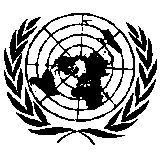 ОРГАНИЗАЦИЯ ОБЪЕДИНЕННЫХ НАЦИЙ	По всему тексту Правил (включая приложения) фразу «перезаряжаемая энергоаккумулирующая система (ПЭАС)» изменить следующим образом: «перезаряжаемая система хранения электрической энергии (ПСХЭЭ)».E/ECE/324/Rev.2/Add.99/Rev.2/Amend.3–E/ECE/TRANS/505/Rev.2/Add.99/Rev.2/Amend.3                  E/ECE/324/Rev.2/Add.99/Rev.2/Amend.3–E/ECE/TRANS/505/Rev.2/Add.99/Rev.2/Amend.3                  11 July 2016